附件G资助妇女发展计划(妇女事务委员会组别)财务报告拟备财务报告须注意事项︰所有收据必须整齐地贴在A-4大小的纸张上(可用环保纸)以便存录，并按附录I的规定由计划主管或获资助机构的获授权人签署核实和加盖机构印鉴。核实人员的姓名和签署式样必须与计划建议书所示相同。如支出涉及向嘉宾／讲者发放报酬而该嘉宾／讲者未能发出正式收据，则须由该嘉宾／讲者签署声明以证明已收取有关费用。声明必须按附录II的规定载列收款人的全名、香港身分证号码(英文字母和首三个数字)和签署。付款金额如少于500元而没有正式收据，可用现金支出单代替收据。现金支出单必须载列收款人／经手人的姓名正楷、签署、香港身分证号码(英文字母和首三个数字)、付款日期和开支细则并按附录III提交资料。如支出涉及演出者、义工和嘉宾的津贴，则须按附录IV的规定以表格形式由收款人签署证明已收取有关费用。如支出涉及义工的交通费用，必须按附录V的规定提交详细数据。如支出因推行计划而涉及薪金或员工津贴，必须按附录VI的规定提交详细数据。附件G致:		妇女事务委员会秘书处		香港添马添美道2号		政府总部西翼十楼		(传真：2501 0478)资助妇女发展计划(妇女事务委员会组别)财务报告A部：基本数据B部：收支结算表(截至      年   月     日)* 请删去不适用者C部：获资助机构所作的证明本人谨此证实：收集个人资料声明个人资料收集目的在本表格内提供的个人资料，妇女事务委员会会用于处理和运用与资助妇女发展计划有关的事宜，以及推广妇女发展活动和鼓励巿民参与小区事务。数据转移对象类别在本表格内提供的个人资料，可为上文第1段所述的目的，向政府其他部门、决策局以及其他有关人士和团体披露。查阅个人资料贵机构的负责人员有权根据《个人资料(私隐)条例》(第486章)查阅和更正已提供的个人资料。查阅权包括取得本表格内数据当事人个人资料的副本。查询如对使用本表格收集的个人资料有任何查询(包括查阅和更正数据)，请与下述人员联络：附录I递交收据样本附录II附录III附录IV附录V*英文字母连首三个数字附录VI薪金及强制性公积金(强积金)供款月结单样本*英文字母连首三个数字*英文字母连首三个数字计划编号：机构名称计划名称核准拨款总额计划推行日期计划完结日期(A)收入收入收入收入收入(A)来源来源来源来源款额(元)(A)参加者费用(如适用)参加者费用(如适用)参加者费用(如适用)参加者费用(如适用)(A)获资助机构承担的费用(如适用)获资助机构承担的费用(如适用)获资助机构承担的费用(如适用)获资助机构承担的费用(如适用)(A)赞助和捐赠(如适用)赞助和捐赠(如适用)赞助和捐赠(如适用)赞助和捐赠(如适用)(A)其他(如适用)其他(如适用)其他(如适用)其他(如适用)(A)总计：总计：总计：总计：(B)开支开支开支开支开支(B)项目已核准的
预算开支(元)实际开支
(元)收据编号备注(B)(B)(B)(B)(B)(B)(B)(B)(B)(B)(B)(B)(B)(B)(B)(B)(B)(B)(B)(B)(B)(B)(B)(B)(B)(B)(B)(B)(B)(B)(B)(B)(B)总计： (C)以资助妇女发展计划拨款支付的开支总额[(B) – (A)]以资助妇女发展计划拨款支付的开支总额[(B) – (A)]以资助妇女发展计划拨款支付的开支总额[(B) – (A)]以资助妇女发展计划拨款支付的开支总额[(B) – (A)]元(D)已领取资助妇女发展计划的拨款额已领取资助妇女发展计划的拨款额已领取资助妇女发展计划的拨款额(D)未结算的预支款项(如有)未结算的预支款项(如有)元(D)已结算的预支款项(如有)已结算的预支款项(如有)元(D)部分发还款项(如有)部分发还款项(如有)元(D)总额总额元(E)申请发还/结算预支*款额申请发还/结算预支*款额元(E)支票抬头：(F)退还给「香港特别行政区政府」的余款[(D) – (C)]退还给「香港特别行政区政府」的余款[(D) – (C)]元上述数据正确无误，而B部已详列所有其他拨款来源的收入(包括所有获赞助和捐赠)，并无任何遗漏；所购置的物品在认收时均完好无损，所开列的各项服务也属合理并为有关计划所需，而所有开支均符合《资助妇女发展计划(妇女事务委员会组别)拨款指引》订明的规定和妇委会以书面形式附加的其他额外条件；计划的各项物品及服务的报价和获接纳的采购价，与市场价格比较，均属合理；B部所列的开支只限用以推行上述计划。签署：计划主管姓名：职衔：联络电话：传真号码：日期：行政经理(福利)2(负责人职衔)妇女事务委员会秘书处3655 4014(电话号码)收据
编号：A1.1收据
编号：大爱文具电话：2121-2120	传真：2121-2111
元朗大兴中心地下G102号铺正式收据单号：129012日期：25-6-2018红卡		　100张						200元正总计：200元正收据
编号：报酬认收书本人 ________________ (身分证号码 _ _ _ _xxx[x])已收到 (获资助机构名称)      港币          元，作为支付                    的费用。           签署 :                                                  日期：___________________ 现金支出单本人 ________________ (身分证号码 _ _ _ _xxx[x])谨此证明，港币               ____________元用于购买下列项目。这些项目并无收据。项目：签署： ____________________姓名： ____________________日期： ____________________                        演出者、嘉宾及义工津贴认收书演出者、嘉宾及义工津贴认收书演出者、嘉宾及义工津贴认收书演出者、嘉宾及义工津贴认收书演出者、嘉宾及义工津贴认收书收款人姓名香港身分证号码
(英文字母连
首三个数字)日期款额(元)签署总计：总计：总计：发还义工交通费用认收书发还义工交通费用认收书发还义工交通费用认收书发还义工交通费用认收书发还义工交通费用认收书发还义工交通费用认收书发还义工交通费用认收书发还义工交通费用认收书发还义工交通费用认收书收款人
姓名香港
身分证
号码*日期由
(地点)至
(地点)交通
工具费用 (元)目的
(简述)签署总计：总计：总计：总计：总计：总计：薪金薪金薪金薪金薪金薪金薪金薪金收款人
姓名香港
身分证
号码*职位 电话号码月/年 ($)月/年  ($)所领薪金总额($)签收强积金供款强积金供款强积金供款强积金供款强积金供款强积金供款强积金供款强积金供款收款人
姓名香港
身分证
号码*职位 电话号码月/年 ($)月/年  ($)强积金供款总额($)签收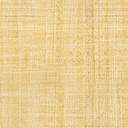 